П Р И К А З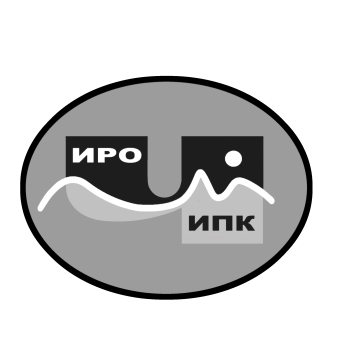 О зачислении на очное обучение по дополнительной профессиональной программе (программе повышения квалификации) «Ключевые компетенции воспитателя ДОО в контексте новой федеральной образовательной программы ДО» В соответствии с Федеральным законом от 29 декабря . № 273-ФЗ «Об образовании в Российской Федерации», учебным планом государственного автономного учреждения дополнительного профессионального образования Чукотского автономного округа «Чукотский институт развития образования и повышения квалификации» на 2024 год, государственным заданием, определённым учреждению на 2024 г., на основании заявок от образовательных организаций Чукотского автономного округа, в целях обеспечения условий для непрерывного образования работников образовательной отрасли Чукотского автономного округаПРИКАЗЫВАЮ:1. Зачислить на обучение по дополнительной профессиональной программе (программе повышения квалификации) «Ключевые компетенции воспитателя ДОО в контексте новой федеральной образовательной программы ДО» обучающихся согласно приложению № 1 к настоящему приказу.2. Провести обучение по дополнительной профессиональной программе (программе повышения квалификации) «Ключевые компетенции воспитателя ДОО в контексте новой федеральной образовательной программы ДО» в объёме 12 часов в очной форме с 13 марта по 14 марта 2024 года.3. Утвердить учебную дополнительную профессиональную программу (программу повышения квалификации) «Ключевые компетенции воспитателя ДОО в контексте новой федеральной образовательной программы ДО» согласно приложению № 2 к настоящему приказу, расписание учебных занятий согласно приложению № 3 к настоящему приказу.4. Назначить куратором учебной группы обучающихся Плюснину Ирину Сергеевну, методиста отдела методического сопровождения образовательных учреждений городского округа Эгвекинот ГАУ ДПО ЧИРОиПК.5. Контроль за исполнением настоящего приказа оставляю за собой.Директор                                                                 В.В. Синкевич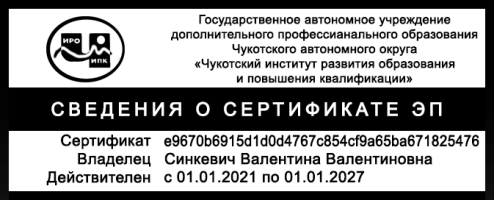 С приказом ознакомлены:___________ /_____________________/___________ /_____________________/Приложение № 1к приказу № 01-03/37от 4 марта 2024 г.СПИСОК ОБУЧАЮЩИХСЯ,зачисленных на очное обучение по дополнительной профессиональной программе (программе повышения квалификации) «Ключевые компетенции воспитателя ДОО в контексте новой федеральной образовательной программы ДО»4 марта 2024 года                                                                                                          №  01-03/37г. Анадырь№п/пФИОУровень образованияМесто работыДолжность1Александрова Татьяна ВикторовнаВысшееМБДОУ «Детский сад «Алёнушка» посёлка Эгвекинота»Воспитатель ДО2Беликова Евгения АлександровнаСреднее профессиональноеМБДОУ «Детский сад «Алёнушка» посёлка Эгвекинота»Воспитатель ДО3Березина Светлана МихайловнаВысшееМБДОУ «Детский сад «Алёнушка» посёлка Эгвекинота»Воспитатель ДО4Близнюк Елена СергеевнаВысшееМБДОУ «Детский сад «Алёнушка» посёлка Эгвекинота»Воспитатель ДО5Герман Оксана ЛьвовнаСреднее профессиональноеМБОУ «Центр образования села Амгуэмы»Воспитатель ДО6Григорьева Елизавета  ВалерьевнаВысшееМБДОУ «Детский сад «Алёнушка» посёлка Эгвекинота»Учитель-логопед7Егоренкова Елена АлексеевнаСреднее профессиональноеМБОУ «Центр образования села Амгуэмы»Воспитатель ДО8Жигжитова  Чимитцо  ВалерьевнаВысшееМБДОУ «Детский сад «Алёнушка» посёлка Эгвекинота»Воспитатель ДО9Михайлова Татьяна ДмитриевнаВысшееМБДОУ «Детский сад «Алёнушка» посёлка Эгвекинота»Воспитатель ДО10Малинина Ирина ИгоревнаВысшееМБДОУ «Детский сад «Алёнушка» посёлка Эгвекинота»Педагог-психолог11Маликова Евгения НиколаевнаСреднее профессиональноеМБДОУ «Детский сад «Алёнушка» посёлка Эгвекинота»Воспитатель ДО12Миненко Тамара ИвановнаСреднее профессиональноеМБДОУ «Детский сад «Алёнушка» посёлка Эгвекинота»Воспитатель ДО13Николаева Евгения ВладимировнаСреднее профессиональноеМБОУ «Центр образования села Амгуэмы»Воспитатель ДО14Овсянникова Надежда АлександроваСреднее профессиональноеМБДОУ «Детский сад «Алёнушка» посёлка Эгвекинота»Воспитатель ДО15Обухова Евгения НиколаевнаСреднее профессиональноеМБДОУ «Детский сад «Алёнушка» посёлка Эгвекинота»Воспитатель ДО16Огаркова Татьяна ВасильевнаСреднее профессиональноеМБДОУ «Детский сад «Алёнушка» посёлка Эгвекинота»Воспитатель ДО17Резникова Лилия ПетровнаСреднее профессиональноеМБОУ «Центр образования села Амгуэмы»Воспитатель ДО18Рубинская Лиана НиколаевнаСреднее профессиональноеМБДОУ «Детский сад «Алёнушка» посёлка Эгвекинота»Воспитатель ДО19Соснина Роза ВасильевнаСреднее профессиональноеМБДОУ «Детский сад «Алёнушка» посёлка Эгвекинота»Воспитатель ДО20Сысова Русалина ВикторовнаВысшееМБДОУ «Детский сад «Алёнушка» посёлка Эгвекинота»Воспитатель ДО21Турицина Виктория ГеннадиевнаСреднее профессиональноеМБДОУ «Детский сад «Алёнушка» посёлка Эгвекинота»Педагог-организатор22Хейчиева Татьяна МенкеевнаВысшееМБОУ «Центр образования села Амгуэмы»Учитель-логопед23Черноморец Светлана ПетровнаСреднее профессиональноеМБДОУ «Детский сад «Алёнушка» посёлка Эгвекинота»Музыкальный руководитель24Эттычейвуна Нина ИвановнаСреднее профессиональноеМБДОУ «Детский сад «Алёнушка» посёлка Эгвекинота»Воспитатель ДО